Логопедическое занятие. 15.04.20. ГРУППА 8 ( ОВЗ 2 классы) Тема : " Дифференциация В  -  Ф  в предложениях."ВЫПОЛНИ ЗАДАНИЕ: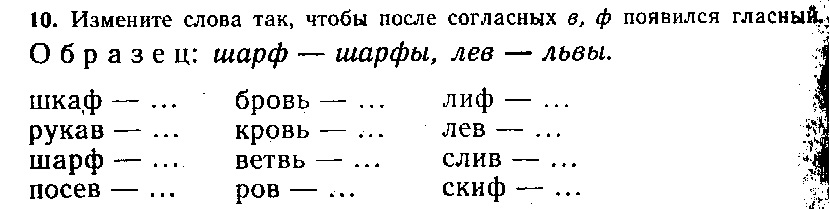 